specyfikacja warunków zamówieniazAMAWIAJĄCY:Gmina Wiskitki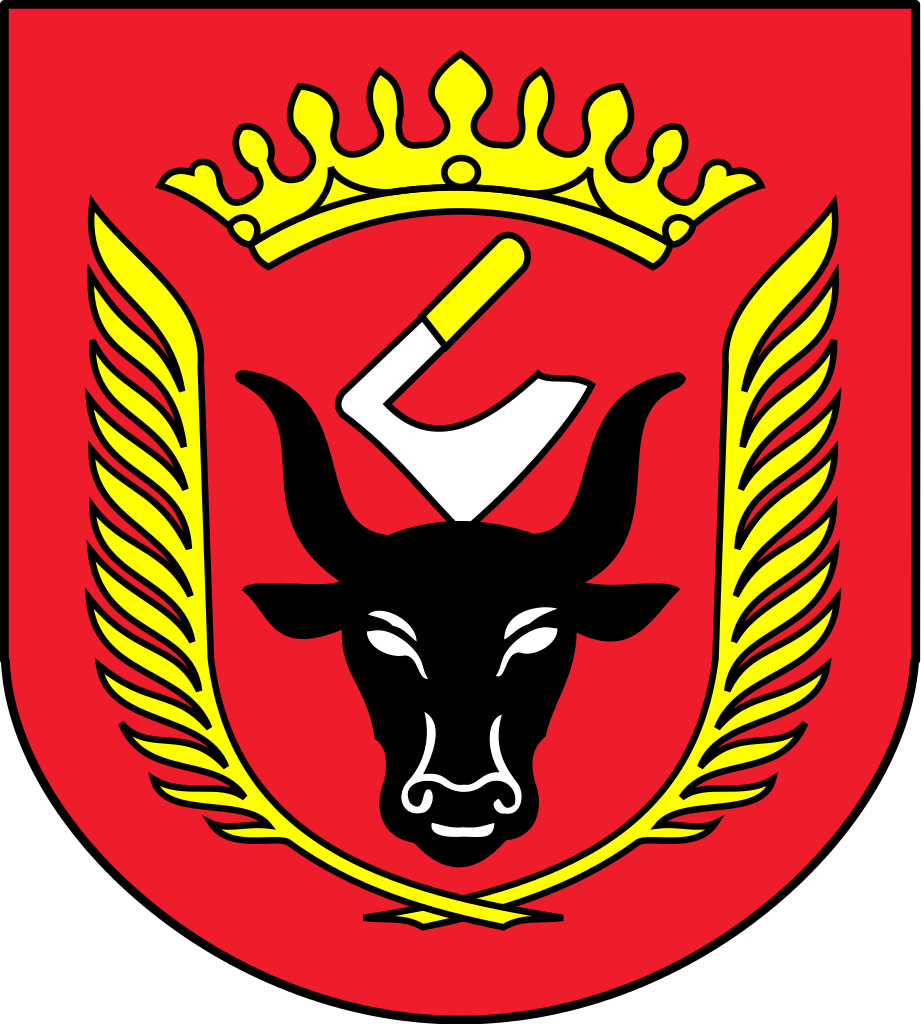 zaprasza do złożenia oferty w postępowaniu o udzielenie zamówienia publicznego prowadzonego w trybie podstawowym z fakultatywnymi negocjacjami o wartości zamówienia nie przekraczającej progów unijnych o jakich stanowi art. 3 ustawy z 11 września 2019 r. - Prawo zamówień publicznych (Dz.U.2023.1605 t.j.) – dalej p.z.p. na dostawy pn."Dostawa oleju opałowego dla Gminy Wiskitki w roku 2023"Przedmiotowe postępowanie prowadzone jest przy użyciu środków komunikacji elektronicznej. Składanie ofert następuje za pośrednictwem platformy zakupowej dostępnej pod adresem internetowym: https://platformazakupowa.pl/pn/wiskitkiNr postępowania: IZRK.271.21.2023PAŹDZIERNIK  2023I.	NAZWA ORAZ ADRES ZAMAWIAJĄCEGOGmina Wiskitkiul. Kościuszki 1, 96-315 WiskitkiTel.: 46 854 50 10NIP: 8381426466Adres e-mail: sekretariat@wiskitki.pl / konrad.gruza@wiskitki.pl Adres strony internetowej, na której jest prowadzone postępowanie i na której będą dostępne wszelkie dokumenty związane z prowadzoną procedurą:https://platformazakupowa.pl/pn/wiskitkihttps://wiskitki.bip.net.pl/?c=210 Godziny pracy: poniedziałki, środy, czwartki – 8:00 – 16:00wtorki – 8:00 – 17:00piątki – 8:00 – 15:00II.	OCHRONA DANYCH OSOBOWYCH1.	Zgodnie z art. 13 ust. 1 i 2 rozporządzenia Parlamentu Europejskiego i Rady (UE) 2016/679 z dnia 27 kwietnia 2016 r. w sprawie ochrony osób fizycznych w związku z przetwarzaniem danych osobowych i w sprawie swobodnego przepływu takich danych oraz uchylenia dyrektywy 95/46/WE (ogólne rozporządzenie o danych) (Dz. Urz. UE L 119 z dnia 4 maja 2016 r., str. 1; zwanym dalej "RODO") informujemy, że:1)	administratorem Pani/Pana danych osobowych jest Burmistrz Miasta i Gminy Wiskitki;2)	administrator wyznaczył Inspektora Danych Osobowych, z którym można się kontaktować pod adresem e-mail: jrkdoradztwo@gmail.com .3)	Pani/Pana dane osobowe przetwarzane będą na podstawie art. 6 ust. 1 lit. c RODO w celu związanym z przedmiotowym postępowaniem o udzielenie zamówienia publicznego, prowadzonym w trybie podstawowym.4)	odbiorcami Pani/Pana danych osobowych będą osoby lub podmioty, którym udostępniona zostanie dokumentacja postępowania w oparciu o art. 74 ustawy P.Z.P.5)	Pani/Pana dane osobowe będą przechowywane, zgodnie z art. 78 ust. 1 P.Z.P. przez okres 4 lat od dnia zakończenia postępowania o udzielenie zamówienia, a jeżeli czas trwania umowy przekracza 4 lata, okres przechowywania obejmuje cały czas trwania umowy;6)	obowiązek podania przez Panią/Pana danych osobowych bezpośrednio Pani/Pana dotyczących jest wymogiem ustawowym określonym w przepisanych ustawy P.Z.P., związanym z udziałem w postępowaniu o udzielenie zamówienia publicznego.7)	w odniesieniu do Pani/Pana danych osobowych decyzje nie będą podejmowane w sposób zautomatyzowany, stosownie do art. 22 RODO.8)	posiada Pani/Pan:a)	na podstawie art. 15 RODO prawo dostępu do danych osobowych Pani/Pana dotyczących (w przypadku, gdy skorzystanie z tego prawa wymagałoby po stronie administratora niewspółmiernie dużego wysiłku może zostać Pani/Pan zobowiązana do wskazania dodatkowych informacji mających na celu sprecyzowanie żądania, w szczególności podania nazwy lub daty postępowania o udzielenie zamówienia publicznego lub konkursu albo sprecyzowanie nazwy lub daty zakończonego postępowania o udzielenie zamówienia);b)	na podstawie art. 16 RODO prawo do sprostowania Pani/Pana danych osobowych (skorzystanie z prawa do sprostowania nie może skutkować zmianą wyniku postępowania o udzielenie zamówienia publicznego ani zmianą postanowień umowy w zakresie niezgodnym z ustawą PZP oraz nie może naruszać integralności protokołu oraz jego załączników);c)	na podstawie art. 18 RODO prawo żądania od administratora ograniczenia przetwarzania danych osobowych z zastrzeżeniem okresu trwania postępowania o udzielenie zamówienia publicznego lub konkursu oraz przypadków, o których mowa w art. 18 ust. 2 RODO (prawo do ograniczenia przetwarzania nie ma zastosowania w odniesieniu do przechowywania, w celu zapewnienia korzystania ze środków ochrony prawnej lub w celu ochrony praw innej osoby fizycznej lub prawnej, lub z uwagi na ważne względy interesu publicznego Unii Europejskiej lub państwa członkowskiego);d)	prawo do wniesienia skargi do Prezesa Urzędu Ochrony Danych Osobowych, gdy uzna Pani/Pan, że przetwarzanie danych osobowych Pani/Pana dotyczących narusza przepisy RODO;  9)	nie przysługuje Pani/Panu:a)	w związku z art. 17 ust. 3 lit. b, d lub e RODO prawo do usunięcia danych osobowych;b)	prawo do przenoszenia danych osobowych, o którym mowa w art. 20 RODO;c)	na podstawie art. 21 RODO prawo sprzeciwu, wobec przetwarzania danych osobowych, gdyż podstawą prawną przetwarzania Pani/Pana danych osobowych jest art. 6 ust. 1 lit. c RODO; 10)	przysługuje Pani/Panu prawo wniesienia skargi do organu nadzorczego na niezgodne z RODO przetwarzanie Pani/Pana danych osobowych przez administratora. Organem właściwym dla przedmiotowej skargi jest Urząd Ochrony Danych Osobowych, ul. Stawki 2, 00-193 Warszawa.III.	TRYB UDZIELENIA ZAMÓWIENIA1.	Niniejsze postępowanie prowadzone jest w trybie podstawowym o jakim stanowi art. 275 pkt 2 p.z.p. oraz niniejszej Specyfikacji Warunków Zamówienia, zwaną dalej "SWZ". 2.	Zamawiający przewiduje wybór najkorzystniejszej oferty z możliwością prowadzenia negocjacji. 3.	Szacunkowa wartość przedmiotowego zamówienia nie przekracza progów unijnych o jakich mowa w art. 3 ustawy p.z.p.  4.	Zamawiający nie przewiduje aukcji elektronicznej.5.	Zamawiający nie przewiduje złożenia oferty w postaci katalogów elektronicznych.6.	Zamawiający nie dopuszcza składania ofert częściowych.7.	Zamawiający nie dopuszcza składania ofert wariantowych oraz w postaci katalogów elektronicznych.8.	Zamawiający nie przewiduje udzielania zamówień, o których mowa w art. 214 ust. 1 pkt 7 i 8.9.	Zamawiający nie prowadzi postępowania w celu zawarcia umowy ramowej.10.	Zamawiający nie zastrzega możliwości ubiegania się o udzielenie zamówienia wyłącznie przez wykonawców, o których mowa w art. 94 p.z.p. 11.	Wymagania związane z realizacją zamówienia w zakresie zatrudnienia przez wykonawcę lub podwykonawcę na podstawie stosunku pracy osób wykonujących wskazane przez zamawiającego czynności w zakresie realizacji zamówienia, jeżeli wykonanie tych czynności polega na wykonywaniu pracy w sposób określony w art. 22 § 1 ustawy z dnia 26.06.1974 r. - Kodeks pracy (Dz. U. z 2020 r. poz. 1320) obejmują następujące rodzaje czynności: 1)	obsługa maszyn elektrycznych oraz spalinowych12.	Szczegółowe wymagania dotyczące realizacji oraz egzekwowania wymogu zatrudnienia na podstawie stosunku pracy zostały określone we wzorze umowy stanowiącym Załącznik nr 6 do SWZ. 13.	Zamawiający nie określa dodatkowych wymagań związanych z zatrudnianiem osób, o których mowa w art. 96 ust. 2 pkt 2 p.z.p. 14.	Zamawiający zastrzega, że w przypadku wątpliwości interpretacyjnych pierwszeństwo będą miały zapisy SWZ, a następnie zapisy wzoru  umowy.15.	Zamawiający dopuszcza płatności częściowe za realizację przedmiotu umowy.IV.	OPIS PRZEDMIOTU ZAMÓWIENIAPrzedmiotem zamówienia jest sukcesywna dostawa oleju opałowego lekkiego do celów opałowych w ilości ok. 65,00 m3, do budynków z kotłowniami, będących własnością Gminy Wiskitki, zgodnie z poniższymi lokalizacjami:Urząd Miasta i Gminy Wiskitki – ul. Kościuszki 1Budynek po szkole w Wiskitkach – Plac Wolności 34Budynek Ośrodka Zdrowia w Guzowie – ul. Ogińskiego 2SP Franciszków – ul. Dębowa 49Szkoła Wiskitki – ul. Kościuszki 25Szkoła Guzów – ul. Rodu Łubieńskich 2OSP Działki – ul. Działkowa 53Wspólny Słownik Zamówień CPV:09135100-5 – Olej opałowyDostarczony olej opałowy musi spełniać następujące właściwości:wartość opałowa min. 42,6 MJ/kgzawartość siarki max. 0,1 %gęstość w temp. 15 st.C max. 860 kg/m3barwa: czerwonatemperatura zapłonu – min. 56 st.Czawartość wody – max. 200 mg/kgSzczegółowy opis oraz sposób realizacji zamówienia zawiera wzór umowy. Przedmiot zamówienia finansowany jest z budżetu Gminy Wiskitki oraz wyodrębnionych z niego budżetów jednostek organizacyjnych.Zakres rzeczowy realizacji przedmiotu zamówienia obejmuje sukcesywne dostawy oleju do obiektów Zamawiającego, w szacowanej łącznej ilości 65 m3 wraz z transportem i tankowaniem zbiorników znajdujących się w obiektach jednostek wskazanych w ust 1., na koszt i ryzyko Wykonawcy.Ilość litrów oleju wskazana w ust. 4 jest ilością szacunkową i może ulec zmianie na etapie realizacji zamówienia w zależności od bieżących potrzeb Zamawiającego i od warunków atmosferycznych. Dodatkowo możliwe jest dokonywanie przesunięć ilościowych oleju w stosunku do ilości wskazanych w zał. Nr 1 do Umowy między płatnikami, bez zmiany łącznego maksymalnego wynagrodzenia Wykonawcy.Dostawy oleju odbywać się będą sukcesywnie do zbiorników znajdujących się w obiektach położonych na terenie Gminy Wiskitki, których lokalizację określa „Wykaz obiektów Zamawiających” stanowiący Załącznik nr 1 do umowy, według bieżących potrzeb jednostek, w godzinach pracy jednostek wskazanych przez przedstawiciela Zamawiającego. Ilość litrów poszczególnej dostawy określa Zamawiający.Zamawiający zastrzega sobie prawo ograniczenia wykonania przedmiotu zamówienia do 40% w zakresie ilościowym i wartościowym, w przypadku, gdy z powodów ekonomicznych, bieżących potrzeb lub innych przyczyn niezależnych od Zamawiającego wykonanie to nie będzie leżało w jego interesie, w tym w przypadkach spowodowanych okolicznościami, których Zamawiający działając z należytą starannością nie mógł przewidzieć. W związku z ograniczeniem, o którym mowa w zdaniu poprzednim Wykonawcy nie będą przysługiwały żadne roszczenia, w tym finansowe w stosunku do Zamawiającego i Wykonawca niniejszym zrzeka się ich dochodzenia.Dostarczany olej musi być wysokiej jakości i odpowiadać Polskiej Normie PN–C–96024:2020-12 „Przetwory naftowe – Oleje opałowe” lub normie równoważnej o nie gorszych parametrach niż wskazana norma oraz spełniać wymagania jakościowe określone w Rozporządzeniu Ministra Gospodarki z dnia 9 października 2015 r. w sprawie wymagań jakościowych dla paliw ciekłych (Dz. U. z 2015 r. poz. 1680), Rozporządzeniu Ministra Klimatu z dnia 22 kwietnia 2020 r. zmieniającym rozporządzenie w sprawie wymagań jakościowych dla paliw ciekłych (Dz. U. z 2020 r. poz. 727), a także spełniać wymagania Rozporządzenia Ministra Energii z dnia 1 grudnia 2016 r. w sprawie wymagań jakościowych dotyczących zawartości siarki dla olejów oraz rodzajów instalacji i warunków, w których będą stosowane ciężkie oleje opałowe oraz spełniać wymagania Rozporządzenia Ministra Finansów z dnia 11 września 2019 r. w sprawie znakowania i barwienia wyrobów energetycznych (Dz. U. z 2019 r. poz. 1822), a ponadto spełniać wszelkie inne wymagania wynikające z przepisów prawa mających zastosowanie do przedmiotu zamówienia.W przypadku powstania wątpliwości dotyczących jakości oleju Zamawiający powiadomi o powyższym fakcie Wykonawcę i w obecności jego przedstawiciela pobrane zostaną próbki z zakwestionowanej dostawy w celu poddania ich badaniom w niezależnym laboratorium badawczym na koszt Zamawiającego.W przypadku wyników badań potwierdzających niewłaściwą jakość oleju, Wykonawca nie otrzyma wynagrodzenia za wadliwą partię oleju i pokryje koszty zleconych badań. Z czynności sprawdzających zostanie sporządzony protokół. Wykonawca dodatkowo w takim przypadku dokona niezwłocznie wymiany oleju na zgodny z zamówieniem, w tej samej ilości, odpowiadającej jakości i w tej samej cenie, co reklamowany przedmiot zamówienia. Ponadto Wykonawca jest zobowiązany do niezwłocznej wymiany oleju, który był w zbiorniku przed dolaniem reklamowanej dostawy w ilości ustalonej w oparciu o stan magazynowy z dnia nalewu. Czynności te Wykonawca wykona na swój koszt i ryzyko. W przypadku dostawy wadliwej partii oleju (ust. 9) Wykonawca, niezależnie od kosztów o których mowa w ust. 9, obciążony zostanie kosztami badania próbek, kosztami usuwania awarii urządzeń lub kosztami ich wymiany, jeżeli zastosowany olej niespełniający wymogów jakościowych spowoduje ich uszkodzenie lub zniszczenie. Podstawą do obciążenia Wykonawcy kosztami napraw będzie protokół oględzin i naprawy wystawiony przez niezależny serwis. Ponadto, Wykonawca zostanie obciążony także wszelkimi innymi kosztami, które powstaną po stronie Zamawiającego w przypadku dostawy wadliwej partii oleju.Miernikiem dostarczonego oleju będą wskazania zalegalizowanego licznika paliwa zainstalowanego na cysternie dowożącej olej w obecności przedstawiciela Zamawiającego lub innego pracownika wyznaczonego przez Zamawiającego. Przy każdorazowej dostawie kierowca powinien posiadać aktualne świadectwo legalizacji urządzeń pomiarowych w samochodzie dostawczym.Dowodem zrealizowania każdorazowej dostawy będzie pisemne potwierdzenie przyjęcia towaru dokonane przez Zamawiającego lub osobę upoważnioną przez Zamawiającego.Na żądanie Zamawiającego, w terminie wskazanym przez Zamawiającego, Wykonawca okaże świadectwo jakości lub równoważny dokument przedstawiający parametry dostarczonego oleju wystawiony przez producenta oleju.Wykonawca zobowiązany jest świadczyć przedmiot zamówienia z należytą starannością, rzetelnie i terminowo, z zachowaniem zasad bezpieczeństwa i higieny oraz przepisów przeciwpożarowych, przez osoby posiadające wymaganą wiedzę i kwalifikacje konieczne do realizacji przedmiotu zamówienia oraz przeszkolone w zakresie przepisów BHP i ppoż.Wykonawca zobowiązany jest dysponować przez cały okres trwania umowy samochodem cysterną służącym do przewozu oleju, odpowiednio oznakowanym z aktualną legalizacją instalacji pomiarowej (przepływomierza) z możliwością wydruku pomiaru (w temperaturze 15°C), spełniającego warunki określone w obowiązujących przepisach dotyczących przewozów paliw ciekłych. Kierowca ma obowiązek okazać świadectwo legalizacji urządzenia pomiarowego na każde żądanie Zamawiającego.Wykonawca zobowiązany jest do posiadania zaawansowanego konta na platformie PUESC służącego do monitorowania przewozów paliw ciekłych zgodnie z ustawą z dnia 9 marca 2017 r. o systemie monitorowania drogowego i kolejowego przewozu towarów oraz obrotu paliwami opałowymi (t. j. Dz. U. z 2021 r. poz. 1857 ze zm.).Dostawa wraz z transportem zamówionych partii oleju powinna odbywać się zgodnie z ustawą z dnia 9 marca 2017 r. o systemie monitorowania drogowego i kolejowego przewozu towarów oraz obrotu paliwami opałowymi (t. j. Dz. U. z 2021 r. poz. 1857 ze zm.), a także zgodnie ze wszystkimi innymi przepisami prawa obowiązującymi w tym zakresie.Wykonawca przez cały okres obowiązywania umowy zobowiązany jest posiadać aktualną i ważną koncesję na obrót paliwami ciekłymi (OPC) wydaną w formie decyzji przez Urząd Regulacji Energetyki, zgodnie z wymogami ustawy z dnia 10 kwietnia 1997 r. Prawo energetyczne (t. j. Dz. U. z 2022 r. poz. 1385 ze zm.). W przypadku, gdy termin koncesji wygaśnie w trakcie realizacji zamówienia, Wykonawca zobowiązany będzie przedłożyć Zamawiającemu ważną koncesję na obrót paliwami.Wykonawca zobowiązany jest w przypadku uszkodzenia urządzenia znajdującego się w obiekcie jednostki Zamawiającego spowodowanego m.in. niewłaściwym tankowaniem zbiornika lub użyciem oleju wadliwego niespełniającego wymogów jakościowych określonych w umowie, pokryć wszelkie koszty naprawy łączenie z kosztami towarzyszącymi naprawie urządzenia w terminie wskazanym przez Zamawiającego nie dłuższym niż 5 dni roboczych.Wykonawca zobowiązany jest dostarczyć zamówioną partię paliwa w terminie do 2 dni roboczych  od dnia zgłoszenia zapotrzebowania przez Zamawiającego (elektronicznie, telefonicznie) wraz z dokumentem z numerem kodu transakcyjnego, numerem referencyjnym zgłoszenia i kluczem autoryzacyjnym do platformy PUESC celem poprawnego zamknięcia zgłoszenia na platformie PUESC przez Zamawiającego.V.	WIZJA LOKALNA1.	Zamawiający informuje, że złożenie oferty nie musi być poprzedzone odbyciem wizji lokalnej lub sprawdzeniem dokumentów dotyczących zamówienia jakie znajdują się w dyspozycji Zamawiającego. Wykonawca jednakże ma możliwość dokonania wizji lokalnej dla własnych potrzeb.2.	W celu umówienia wizji lokalnej lub zapoznania się z dokumentacją znajdującą się na miejscu u Zamawiającego należy kontaktować się z osobami wyznaczonymi do komunikowania się z Wykonawcami. VI.	PODWYKONAWSTWO1.	Wykonawca może powierzyć wykonanie części zamówienia podwykonawcy (podwykonawcom). 2.	Zamawiający nie zastrzega obowiązku osobistego wykonania przez Wykonawcę kluczowych części zamówienia.3.	Zamawiający wymaga, aby w przypadku powierzenia części zamówienia podwykonawcom, Wykonawca wskazał w ofercie części zamówienia, których wykonanie zamierza powierzyć podwykonawcom oraz podał (o ile są mu wiadome na tym etapie) nazwy (firmy) tych podwykonawców.VII.	TERMIN WYKONANIA ZAMÓWIENIA1.	Termin wykonania zamówienia rozpoczyna się z dniem podpisania umowy i kończy 31 grudnia 2023 roku. Wzór umowy reguluje w sposób szczegółowy termin jej realizacji.2.	Szczegółowe zagadnienia dotyczące terminu realizacji umowy uregulowane są we wzorze umowy stanowiącej załącznik nr 6 do SWZ.VIII.	WARUNKI UDZIAŁU W POSTĘPOWANIU1.	O udzielenie zamówienia mogą ubiegać się Wykonawcy, którzy nie podlegają wykluczeniu na zasadach określonych w Rozdziale IX SWZ, oraz spełniają określone przez Zamawiającego warunki udziału w postępowaniu.2.	O udzielenie zamówienia mogą ubiegać się Wykonawcy, którzy spełniają warunki dotyczące:1)	zdolności do występowania w obrocie gospodarczym:Zamawiający nie stawia warunku w powyższym zakresie.2)	uprawnień do prowadzenia określonej działalności gospodarczej lub zawodowej, o ile wynika to z odrębnych przepisów:Wykonawca spełni warunek, jeżeli wykaże, że posiada aktualną i ważną koncesję na obrót paliwami ciekłymi (OPC) wydaną w formie decyzji Prezesa Urzędu Regulacji Energetyki, zgodnie z wymogami ustawy z dnia 10 kwietnia 1997 r. Prawo energetyczne (t. j. Dz. U. z 2022 r. poz. 1385 ze zm.);3)	sytuacji ekonomicznej lub finansowej:Wykonawca spełni warunek, jeżeli wykaże, że jest ubezpieczony od odpowiedzialności cywilnej w zakresie prowadzonej działalności związanej z przedmiotem zamówienia na sumę gwarancyjną nie mniejszą niż 300 000,00 zł (słownie: trzysta tysięcy zł 00/100);4)	zdolności technicznej lub zawodowej:Wykonawca spełni warunek, jeżeli wykaże, że do realizacji zamówienia będzie dysponował co najmniej 1 samochodem cysterną służącą do przewozu paliw ciekłych z aktualną legalizacją instalacji pomiarowej (przepływomierza), spełniającym warunki określone w obowiązujących przepisach dotyczących przewozów paliw ciekłych.Zamawiający, w stosunku do Wykonawców wspólnie ubiegających się o udzielenie zamówienia, w odniesieniu do warunku dotyczącego zdolności technicznej lub zawodowej – dopuszcza łączne spełnianie warunków przez Wykonawców.Oceniając zdolność techniczną lub zawodową, Zamawiający może, na każdym etapie postępowania, uznać, że Wykonawca nie posiada wymaganych zdolności, jeżeli posiadanie przez Wykonawcę sprzecznych interesów, w szczególności zaangażowanie zasobów technicznych lub zawodowych Wykonawcy w inne przedsięwzięcia gospodarcze Wykonawcy może mieć negatywny wpływ na realizację zamówienia.Wykonawca może zostać wykluczony przez Zamawiającego na każdym etapie postępowania o udzielenie zamówienia.IX.	PODSTAWY WYKLUCZENIA Z POSTĘPOWANIA1.	Z postępowania o udzielenie zamówienia wyklucza się Wykonawców, w stosunku do których zachodzi którakolwiek z okoliczności wskazanych:1)	w art. 108 ust. 1 p.z.p.;2)	w art. 109 ust. 1 pkt. 4, 5, 7 p.z.p., tj.:a)	w stosunku do którego otwarto likwidację, ogłoszono upadłość, którego aktywami zarządza likwidator lub sąd, zawarł układ z wierzycielami, którego działalność gospodarcza jest zawieszona albo znajduje się on w innej tego rodzaju sytuacji wynikającej z podobnej procedury przewidzianej w przepisach miejsca wszczęcia tej procedury;b)	który w sposób zawiniony poważnie naruszył obowiązki zawodowe, co podważa jego uczciwość, w szczególności gdy wykonawca w wyniku zamierzonego działania lub rażącego niedbalstwa nie wykonał lub nienależycie wykonał zamówienie, co zamawiający jest w stanie wykazać za pomocą stosownych dowodów;c)	który z przyczyn leżących po jego stronie, w znacznym stopniu lub zakresie nie wykonał lub nienależycie wykonał albo długotrwale nienależycie wykonywał istotne zobowiązanie wynikające z wcześniejszej umowy w sprawie zamówienia publicznego lub umowy koncesji, co doprowadziło do wypowiedzenia lub odstąpienia od umowy, odszkodowania, wykonania zastępczego lub realizacji uprawnień z tytułu rękojmi za wady;2.	Wykluczenie Wykonawcy następuje zgodnie z art. 111 p.z.p. 3.	Zgodnie z art. 1 pkt 3 ustawy w celu przeciwdziałania wspieraniu agresji Federacji Rosyjskiej na Ukrainę rozpoczętej w dniu 24 lutego 2022 r., wobec osób i podmiotów wpisanych na listę, o której mowa w art. 2 ustawy, stosuje się sankcje polegające m.in. na wykluczeniu z postępowania o udzielenie zamówienia publicznego lub konkursu prowadzonego na podstawie ustawy z dnia 11 września 2019 r. – Prawo zamówień publicznych (Dz. U. z 2021 r. poz. 1129, z późn. zm.), zwanej dalej „ustawą Pzp”.Na podstawie art. 7 ust. 1 ustawy z postępowania o udzielenie zamówienia publicznego lub konkursu prowadzonego na podstawie ustawy Pzp wyklucza się:wykonawcę oraz uczestnika konkursu wymienionego w wykazach określonych w rozporządzeniu 765/2006 i rozporządzeniu 269/2014 albo wpisanego na listę na podstawie decyzji w sprawie wpisu na listę rozstrzygającej o zastosowaniu środka, o którym mowa w art. 1 pkt 3 ustawy;wykonawcę oraz uczestnika konkursu, którego beneficjentem rzeczywistym w rozumieniu ustawy z dnia 1 marca 2018 r. o przeciwdziałaniu praniu pieniędzy oraz finansowaniu terroryzmu (Dz. U. z 2022 r. poz. 593 i 655) jest osoba wymieniona w wykazach określonych w rozporządzeniu 765/2006 i rozporządzeniu 269/2014 albo wpisana na listę lub będąca takim beneficjentem rzeczywistym od dnia 24 lutego 2022 r., o ile została wpisana na listę na podstawie decyzji w sprawie wpisu na listę rozstrzygającej o zastosowaniu środka, o którym mowa w art. 1 pkt 3 ustawy;wykonawcę oraz uczestnika konkursu, którego jednostką dominującą w rozumieniu art. 3 ust. 1 pkt 37 ustawy z dnia 29 września 1994 r. o rachunkowości (Dz. U. z 2021 r. poz. 217, 2105 i 2106), jest podmiot wymieniony w wykazach określonych w rozporządzeniu 765/2006 i rozporządzeniu 269/2014 albo wpisany na listę lub będący taką jednostką dominującą od dnia 24 lutego 2022 r., o ile został wpisany na listę na podstawie decyzji w sprawie wpisu na listę rozstrzygającej o zastosowaniu środka, o którym mowa w art. 1 pkt 3 ustawy.X.	OŚWIADCZENIA I DOKUMENTY, JAKIE ZOBOWIĄZANI SĄ DOSTARCZYĆ WYKONAWCY W CELU POTWIERDZENIA SPEŁNIANIA WARUNKÓW UDZIAŁU W POSTĘPOWANIU ORAZ WYKAZANIA BRAKU PODSTAW WYKLUCZENIA (PODMIOTOWE ŚRODKI DOWODOWE)1.	Do oferty Wykonawca zobowiązany jest dołączyć aktualne na dzień składania ofert oświadczenie o spełnianiu warunków udziału w postępowaniu oraz o braku podstaw do wykluczenia z postępowania - zgodnie z Załącznikiem nr 2 do SWZ. Jeśli Wykonawca spełnia warunki udziału w postępowaniu, jednak są podstawy do wykluczenia – składa odrębne oświadczenie (na przykład edytując odpowiednio wzór z załącznika nr 2 do SWZ), w którym może wyjaśnić podjęte środki zapobiegawcze w celu dalszemu udziałowi w postępowaniu;2.	Informacje zawarte w oświadczeniu, o którym mowa w pkt 1 stanowią wstępne potwierdzenie, że Wykonawca nie podlega wykluczeniu oraz spełnia warunki udziału w postępowaniu.3.	Zamawiający wzywa wykonawcę, którego oferta została najwyżej oceniona, do złożenia w wyznaczonym terminie, nie krótszym niż 5 dni od dnia wezwania, podmiotowych środków dowodowych, jeżeli wymagał ich złożenia w ogłoszeniu o zamówieniu lub dokumentach zamówienia, aktualnych na dzień złożenia podmiotowych środków dowodowych.4.	Podmiotowe środki dowodowe wymagane od wykonawcy obejmują:1)	oświadczenie wykonawcy, w zakresie art. 108 ust. 1 pkt 5 ustawy, o braku przynależności do tej samej grupy kapitałowej, w rozumieniu ustawy z dnia 16.02.2007 r. o ochronie konkurencji i konsumentów (Dz. U. z 2021 r. poz. 275), z innym wykonawcą, który złożył odrębną ofertę w postępowaniu albo oświadczenie o przynależności do tej samej grupy kapitałowej wraz z dokumentami lub informacjami potwierdzającymi przygotowanie oferty w postępowaniu niezależnie od innego wykonawcy należącego do tej samej grupy kapitałowej - załącznik nr 4 do SWZ;2)	odpis lub informacja z Krajowego Rejestru Sądowego lub z Centralnej Ewidencji i Informacji o Działalności Gospodarczej, w zakresie art. 109 ust. 1 pkt 4 ustawy, sporządzonych nie wcześniej niż 3 miesiące przed jej złożeniem, jeżeli odrębne przepisy wymagają wpisu do rejestru lub ewidencji;3)	kopia ważnej polisy OC oraz potwierdzenie wpłaty na poczet tej ważnej polisy (zgodnie z Rozdziałem VIII pkt 2 ppkt 3 SWZ);4)	informację o samochodzie cysternie do przewożenia oleju zgodnie z SWZ;5)	kopia dokumentu uprawniającego do obrotu paliwami ciekłymi (OPC) wydanego w formie decyzji Prezesa Urzędu Regulacji Energetyki.5.	Jeżeli Wykonawca ma siedzibę lub miejsce zamieszkania poza terytorium Rzeczypospolitej Polskiej, zamiast dokumentu, o których mowa w ust. 3 pkt 2, składa dokument lub dokumenty wystawione w kraju, w którym wykonawca ma siedzibę lub miejsce zamieszkania, potwierdzające odpowiednio, że nie otwarto jego likwidacji ani nie ogłoszono upadłości. Dokument, o którym mowa powyżej, powinien być wystawiony nie wcześniej niż 6 miesięcy przed upływem terminu składania ofert.6.	Jeżeli w kraju, w którym Wykonawca ma siedzibę lub miejsce zamieszkania, nie wydaje się dokumentów, o których mowa w ust. 4 pkt 2, zastępuje się je w całości lub części dokumentem zawierającym odpowiednio oświadczenie Wykonawcy, ze wskazaniem osoby albo osób uprawnionych do jego reprezentacji, złożone przed notariuszem lub przed organem sądowym, administracyjnym albo organem samorządu zawodowego lub gospodarczego właściwym ze względu na siedzibę lub miejsce zamieszkania Wykonawcy.7.	Zamawiający nie wzywa do złożenia podmiotowych środków dowodowych, jeżeli:1)	może je uzyskać za pomocą bezpłatnych i ogólnodostępnych baz danych, w szczególności rejestrów publicznych w rozumieniu ustawy z dnia 17.02.2005 r. o informatyzacji działalności podmiotów realizujących zadania publiczne, o ile wykonawca wskazał w oświadczeniu, o którym mowa w art. 125 ust. 1 p.z.p dane umożliwiające dostęp do tych środków;2)	podmiotowym środkiem dowodowym jest oświadczenie, którego treść odpowiada zakresowi oświadczenia, o którym mowa w art. 125 ust. 1.8.	Wykonawca nie jest zobowiązany do złożenia podmiotowych środków dowodowych, które zamawiający posiada, jeżeli wykonawca wskaże te środki oraz potwierdzi ich prawidłowość i aktualność.9.	W zakresie nieuregulowanym ustawą p.z.p. lub niniejszą SWZ do oświadczeń i dokumentów składanych przez Wykonawcę w postępowaniu zastosowanie mają w szczególności przepisy rozporządzenia Ministra Rozwoju Pracy i Technologii z dnia 23 grudnia 2020 r. w sprawie podmiotowych środków dowodowych oraz innych dokumentów lub oświadczeń, jakich może żądać zamawiający od wykonawcy oraz rozporządzenia Prezesa Rady Ministrów z dnia 30 grudnia 2020 r. w sprawie sposobu sporządzania i przekazywania informacji oraz wymagań technicznych dla dokumentów elektronicznych oraz środków komunikacji elektronicznej w postępowaniu o udzielenie zamówienia publicznego lub konkursie.XI.	POLEGANIE NA ZASOBACH INNYCH PODMIOTÓW1.	Wykonawca może w celu potwierdzenia spełniania warunków udziału w polegać na zdolnościach technicznych lub zawodowych podmiotów udostępniających zasoby, niezależnie od charakteru prawnego łączących go z nimi stosunków prawnych.2.	W odniesieniu do warunków dotyczących doświadczenia, wykonawcy mogą polegać na zdolnościach podmiotów udostępniających zasoby, jeśli podmioty te wykonają świadczenie do realizacji którego te zdolności są wymagane.3.	Wykonawca, który polega na zdolnościach lub sytuacji podmiotów udostępniających zasoby, składa, wraz z ofertą, zobowiązanie podmiotu udostępniającego zasoby do oddania mu do dyspozycji niezbędnych zasobów na potrzeby realizacji danego zamówienia lub inny podmiotowy środek dowodowy potwierdzający, że wykonawca realizując zamówienie, będzie dysponował niezbędnymi zasobami tych podmiotów. Wzór oświadczenia stanowi załącznik nr 3 do SWZ.4.	Zamawiający ocenia, czy udostępniane wykonawcy przez podmioty udostępniające zasoby zdolności techniczne lub zawodowe, pozwalają na wykazanie przez wykonawcę spełniania warunków udziału w postępowaniu, a także bada, czy nie zachodzą wobec tego podmiotu podstawy wykluczenia, które zostały przewidziane względem wykonawcy.5.	Jeżeli zdolności techniczne lub zawodowe podmiotu udostępniającego zasoby nie potwierdzają spełniania przez wykonawcę warunków udziału w postępowaniu lub zachodzą wobec tego podmiotu podstawy wykluczenia, zamawiający żąda, aby wykonawca w terminie określonym przez zamawiającego zastąpił ten podmiot innym podmiotem lub podmiotami albo wykazał, że samodzielnie spełnia warunki udziału w postępowaniu.6.	Wykonawca, w przypadku polegania na zdolnościach lub sytuacji podmiotów udostępniających zasoby, przedstawia, wraz z oświadczeniem, o którym mowa w Rozdziale X ust. 1 SWZ, także oświadczenie podmiotu udostępniającego zasoby, potwierdzające brak podstaw wykluczenia tego podmiotu oraz odpowiednio spełnianie warunków udziału w postępowaniu, w zakresie, w jakim wykonawca powołuje się na jego zasoby, zgodnie z katalogiem dokumentów określonych w Rozdziale X SWZ. Podmiot trzeci składa w takim razie załącznik nr 2 do SWZ zmodyfikowany odpowiednio, aby uczynić zadość wymaganiom postawionym w niniejszym Rozdziale.XII.	INFORMACJA DLA WYKONAWCÓW WSPÓLNIE UBIEGAJĄCYCH SIĘ O UDZIELENIE ZAMÓWIENIA (SPÓŁKI CYWILNE/ KONSORCJA)1.	Wykonawcy mogą wspólnie ubiegać się o udzielenie zamówienia. W takim przypadku Wykonawcy ustanawiają pełnomocnika do reprezentowania ich w postępowaniu albo do reprezentowania i zawarcia umowy w sprawie zamówienia publicznego. Pełnomocnictwo winno być załączone do oferty. 2.	W przypadku Wykonawców wspólnie ubiegających się o udzielenie zamówienia, oświadczenia, o których mowa w Rozdziale X ust. 1 SWZ, składa każdy z wykonawców. Oświadczenia te potwierdzają brak podstaw wykluczenia oraz spełnianie warunków udziału w zakresie, w jakim każdy z wykonawców wykazuje spełnianie warunków udziału w postępowaniu.3.	Wykonawcy wspólnie ubiegający się o udzielenie zamówienia dołączają do oferty oświadczenie, z którego wynika, które roboty budowlane/dostawy/usługi (w zależności od przedmiotu zamówienia) wykonają poszczególni wykonawcy.4.	Oświadczenia i dokumenty potwierdzające brak podstaw do wykluczenia z postępowania składa każdy z Wykonawców wspólnie ubiegających się o zamówienie.XIII.	SPOSÓB KOMUNIKACJI ORAZ WYJAŚNIENIA TREŚCI SWZ1.	Komunikacja w postępowaniu o udzielenie zamówienia i w konkursie, w tym składanie ofert, wniosków o dopuszczenie do udziału w postępowaniu lub konkursie, wymiana informacji oraz przekazywanie dokumentów lub oświadczeń między zamawiającym a wykonawcą, z uwzględnieniem wyjątków określonych w ustawie p.z.p., odbywa się przy użyciu środków komunikacji elektronicznej. Przez środki komunikacji elektronicznej rozumie się środki komunikacji elektronicznej zdefiniowane w ustawie z dnia 18 lipca 2002 r. o świadczeniu usług drogą elektroniczną (Dz. U. z 2020 r. poz. 344). 2.	Ofertę, oświadczenia, o których mowa w art. 125 ust. 1 p.z.p., podmiotowe środki dowodowe, pełnomocnictwa, zobowiązanie podmiotu udostępniającego zasoby sporządza się w postaci elektronicznej, w ogólnie dostępnych formatach danych, w szczególności w formatach .txt, .rtf, .pdf, .doc, .docx, .odt. Ofertę, a także oświadczenie o jakim mowa w Rozdziale X ust. 1 SWZ składa się, pod rygorem nieważności, w formie elektronicznej lub w postaci elektronicznej opatrzonej podpisem zaufanym lub podpisem osobistym. Zamawiający dopuści także pliki z rozszerzeniem .zip lub .7z w przypadku, gdy oferta lub załączniki do oferty wymagać będą ich skompresowania.3.	Zawiadomienia, oświadczenia, wnioski lub informacje Wykonawcy przekazują:1)	drogą elektroniczną: konrad.gruza@wiskitki.pl ;2)	poprzez Platformę, dostępną pod adresem: https://platformazakupowa.pl/pn/wiskitki 4.	Wykonawca jako podmiot profesjonalny ma obowiązek sprawdzania komunikatów i wiadomości bezpośrednio na platformazakupowa.pl przesłanych przez zamawiającego, gdyż system powiadomień może ulec awarii lub powiadomienie może trafić do folderu SPAM.5.	Zamawiający, zgodnie z Rozporządzeniem Prezesa Rady Ministrów z dnia 31 grudnia 2020 r. w sprawie sposobu sporządzania i przekazywania informacji oraz wymagań technicznych dla dokumentów elektronicznych oraz środków komunikacji elektronicznej w postępowaniu o udzielenie zamówienia publicznego lub konkursie (Dz. U. z 2020r. poz. 2452), określa niezbędne wymagania sprzętowo - aplikacyjne umożliwiające pracę na platformazakupowa.pl, tj.:stały dostęp do sieci Internet o gwarantowanej przepustowości nie mniejszej niż 512 kb/s,komputer klasy PC lub MAC o następującej konfiguracji: pamięć min. 2 GB Ram, procesor Intel IV 2 GHZ lub jego nowsza wersja, jeden z systemów operacyjnych - MS Windows 7, Mac Os x 10 4, Linux, lub ich nowsze wersje,zainstalowana dowolna przeglądarka internetowa, w przypadku Internet Explorer minimalnie wersja 10.0,włączona obsługa JavaScript,zainstalowany program Adobe Acrobat Reader lub inny obsługujący format plików .pdf,6.	Szyfrowanie na platformazakupowa.pl odbywa się za pomocą protokołu TLS 1.3.7.	Oznaczenie czasu odbioru danych przez platformę zakupową stanowi datę oraz dokładny czas (hh:mm:ss) generowany wg. czasu lokalnego serwera synchronizowanego z zegarem Głównego Urzędu Miar.8.	Wykonawca, przystępując do niniejszego postępowania o udzielenie zamówienia publicznego: akceptuje warunki korzystania z platformazakupowa.pl określone w Regulaminie zamieszczonym na stronie internetowej Platformy Zakupowej w zakładce „Regulamin" oraz uznaje go za wiążący, a także zapoznał i stosuje się do Instrukcji składania ofert/wniosków dostępnej na stronie internetowej Platformy Zakupowej. 9.	Zamawiający nie ponosi odpowiedzialności za złożenie oferty w sposób niezgodny z Instrukcją korzystania z platformazakupowa.pl, w szczególności za sytuację, gdy zamawiający zapozna się z treścią oferty przed upływem terminu składania ofert (np. złożenie oferty w zakładce „Wyślij wiadomość do zamawiającego”). Taka oferta zostanie uznana przez Zamawiającego za ofertę handlową i nie będzie brana pod uwagę w przedmiotowym postępowaniu ponieważ nie został spełniony obowiązek narzucony w art. 221 Ustawy Prawo Zamówień Publicznych.10.	Zamawiający informuje, że instrukcje korzystania z platformazakupowa.pl dotyczące w szczególności logowania, składania wniosków o wyjaśnienie treści SWZ, składania ofert oraz innych czynności podejmowanych w niniejszym postępowaniu przy użyciu platformazakupowa.pl znajdują się w zakładce „Instrukcje dla Wykonawców" na stronie internetowej pod adresem: https://platformazakupowa.pl/strona/45-instrukcje11.	Osobą uprawnioną do porozumiewania się z Wykonawcami jest:1)	 w zakresie proceduralnym:Konrad Gruza, tel. 46 854 50 37;2)	w zakresie merytorycznym:Rafał Szmigielski, tel. 46 854 50 30;12.	W korespondencji kierowanej do Zamawiającego Wykonawcy powinni posługiwać się numerem przedmiotowego postępowania. 13.	Wykonawca może zwrócić się do zamawiającego z wnioskiem o wyjaśnienie treści SWZ.14.		Zamawiający jest obowiązany udzielić wyjaśnień niezwłocznie, jednak nie później niż na 2 dni przed upływem terminu składania odpowiednio ofert, pod warunkiem że wniosek o wyjaśnienie treści SWZ wpłynął do zamawiającego nie później niż na 4 dni przed upływem terminu składania odpowiednio ofert. 15.		Jeżeli zamawiający nie udzieli wyjaśnień w terminie, o którym mowa w ust. 11, przedłuża termin składania ofert o czas niezbędny do zapoznania się wszystkich zainteresowanych wykonawców z wyjaśnieniami niezbędnymi do należytego przygotowania i złożenia ofert. W przypadku gdy wniosek o wyjaśnienie treści SWZ nie wpłynął w terminie, o którym mowa w ust. 11, zamawiający nie ma obowiązku udzielania wyjaśnień SWZ oraz obowiązku przedłużenia terminu składania ofert.16.		Przedłużenie terminu składania ofert, o których mowa w ust. 12, nie wpływa na bieg terminu składania wniosku o wyjaśnienie treści SWZ.XIV.	OPIS SPOSOBU PRZYGOTOWANIA OFERT ORAZ WYMAGANIA FORMALNE DOTYCZĄCE SKŁADANYCH OŚWIADCZEŃ I DOKUMENTÓW1.	Wykonawca może złożyć tylko jedną ofertę.2.	Treść oferty musi odpowiadać treści SWZ.3.	Ofertę składa się na Formularzu Ofertowym - zgodnie z Załącznikiem nr 1 do SWZ. Wraz z ofertą Wykonawca jest zobowiązany złożyć:1)	oświadczenia, o których mowa w Rozdziale X ust. 1 SWZ;2)	zobowiązanie innego podmiotu, o którym mowa w Rozdziale XI ust. 3 SWZ (jeżeli dotyczy);3)	dowód wniesienia wadium (jeśli wadium jest wymagane);4)	dokumenty, z których wynika prawo do podpisania oferty; odpowiednie pełnomocnictwa (jeżeli dotyczy). 4.	Oferta powinna być podpisana przez osobę upoważnioną do reprezentowania Wykonawcy, zgodnie z formą reprezentacji Wykonawcy określoną w rejestrze lub innym dokumencie, właściwym dla danej formy organizacyjnej Wykonawcy albo przez upełnomocnionego przedstawiciela Wykonawcy. W celu potwierdzenia, że osoba działająca w imieniu wykonawcy jest umocowana do jego reprezentowania, zamawiający żąda od wykonawcy odpisu lub informacji z Krajowego Rejestru Sądowego, Centralnej Ewidencji i Informacji o Działalności Gospodarczej lub innego właściwego rejestru. 5.	Oferta oraz pozostałe oświadczenia i dokumenty, dla których Zamawiający określił wzory w formie formularzy zamieszczonych w załącznikach do SWZ, powinny być sporządzone zgodnie z tymi wzorami, co do treści oraz opisu kolumn i wierszy.6.	Ofertę składa się pod rygorem nieważności w formie elektronicznej lub w postaci elektronicznej opatrzonej podpisem zaufanym lub podpisem osobistym.7.	Oferta powinna być sporządzona w języku polskim. Każdy dokument składający się na ofertę powinien być czytelny.8.	Jeśli oferta zawiera informacje stanowiące tajemnicę przedsiębiorstwa w rozumieniu ustawy z dnia 16.04.1993 r. o zwalczaniu nieuczciwej konkurencji (Dz. U. z 2020 r. poz. 1913), Wykonawca powinien nie później niż w terminie składania ofert, zastrzec, że nie mogą one być udostępnione oraz wykazać, iż zastrzeżone informacje stanowią tajemnicę przedsiębiorstwa.. 9.	Przed upływem terminu składania ofert, Wykonawca może wprowadzić zmiany do złożonej oferty lub wycofać ofertę. W tym celu należy w systemie Platformy kliknąć przycisk "Wycofaj ofertę". Zmiana oferty następuje poprzez wycofanie oferty oraz jej ponownym złożeniu.11.	Podmiotowe środki dowodowe lub inne dokumenty, w tym dokumenty potwierdzające umocowanie do reprezentowania, sporządzone w języku obcym przekazuje się wraz z tłumaczeniem na język polski.12.	Wszystkie koszty związane z uczestnictwem w postępowaniu, w szczególności z przygotowaniem i złożeniem oferty ponosi Wykonawca składający ofertę. Zamawiający nie przewiduje zwrotu kosztów udziału w postępowaniu.XV.	SPOSÓB OBLICZENIA CENY OFERTY1.	Wykonawca podaje cenę za realizację przedmiotu zamówienia zgodnie ze wzorem Formularza Ofertowego, stanowiącego Załącznik nr 1 do SWZ. 2.	Cena ofertowa brutto musi uwzględniać wszystkie koszty związane z realizacją przedmiotu zamówienia zgodnie z opisem przedmiotu zamówienia oraz istotnymi postanowieniami umowy określonymi w niniejszej SWZ.3.	Cena podana na Formularzu Ofertowym jest ceną ostateczną, niepodlegającą negocjacji i wyczerpującą wszelkie należności Wykonawcy wobec Zamawiającego związane z realizacją przedmiotu zamówienia.4.	Cena oferty powinna być wyrażona w złotych polskich (PLN) z dokładnością do dwóch miejsc po przecinku.5.	Zamawiający nie przewiduje rozliczeń w walucie obcej.6.	Wyliczona cena oferty brutto będzie służyć do porównania złożonych ofert i do rozliczenia w trakcie realizacji zamówienia.7.	Jeżeli została złożona oferta, której wybór prowadziłby do powstania u zamawiającego obowiązku podatkowego zgodnie z ustawą z dnia 11 marca 2004 r. o podatku od towarów i usług (Dz. U. z 2020 r. poz. 106), dla celów zastosowania kryterium ceny lub kosztu zamawiający dolicza do przedstawionej w tej ofercie ceny kwotę podatku od towarów i usług, którą miałby obowiązek rozliczyć. W ofercie, o której mowa w ust. 1, wykonawca ma obowiązek:1)	poinformowania zamawiającego, że wybór jego oferty będzie prowadził do powstania u zamawiającego obowiązku podatkowego;2)	wskazania nazwy (rodzaju) towaru lub usługi, których dostawa lub świadczenie będą prowadziły do powstania obowiązku podatkowego;3)	wskazania wartości towaru lub usługi objętego obowiązkiem podatkowym zamawiającego, bez kwoty podatku;4)	wskazania stawki podatku od towarów i usług, która zgodnie z wiedzą wykonawcy, będzie miała zastosowanie.8.	Zamawiający zastrzega, że wzór Formularza Ofertowego został opracowany przy założeniu, iż wybór oferty nie będzie prowadzić do powstania u Zamawiającego obowiązku podatkowego w zakresie podatku VAT. W przypadku, gdy Wykonawca zobowiązany jest złożyć oświadczenie o powstaniu u Zamawiającego obowiązku podatkowego, to winien odpowiednio zmodyfikować treść formularza.  XVI.	WYMAGANIA DOTYCZĄCE WADIUMZamawiający nie wymaga wniesienia wadium w tym postępowaniu.XVII.	TERMIN ZWIĄZANIA OFERTĄ1.	Wykonawca będzie związany ofertą przez okres 30 dni, tj. do dnia 8 listopada 2023 r. Bieg terminu związania ofertą rozpoczyna się wraz z upływem terminu składania ofert.2.	W przypadku gdy wybór najkorzystniejszej oferty nie nastąpi przed upływem terminu związania ofertą wskazanego w ust. 1, Zamawiający przed upływem terminu związania ofertą zwraca się jednokrotnie do wykonawców o wyrażenie zgody na przedłużenie tego terminu o wskazywany przez niego okres, nie dłuższy niż 30 dni. 	Przedłużenie terminu związania ofertą wymaga złożenia przez wykonawcę pisemnego oświadczenia o wyrażeniu zgody na przedłużenie terminu związania ofertą.3.	Odmowa wyrażenia zgody na przedłużenie terminu związania ofertą nie powoduje utraty wadium.XVIII.	SPOSÓB I TERMIN SKŁADANIA I OTWARCIA OFERT1.	Ofertę należy złożyć poprzez Platformę do dnia 9 października 2023 r. do godziny 10:00.2.	O terminie złożenia oferty decyduje czas pełnego przeprocesowania transakcji na Platformie.3.	Otwarcie ofert nastąpi w dniu  9 października 2023 r. o godzinie 10:30.4.	Najpóźniej przed otwarciem ofert, udostępnia się na stronie internetowej prowadzonego postępowania informację o kwocie, jaką zamierza się przeznaczyć na sfinansowanie zamówienia. 5.	Niezwłocznie po otwarciu ofert, udostępnia się na stronie internetowej prowadzonego postępowania informacje o: 1)	nazwach albo imionach i nazwiskach oraz siedzibach lub miejscach prowadzonej działalności gospodarczej albo miejscach zamieszkania wykonawców, których oferty zostały otwarte; 2)	cenach lub kosztach zawartych w ofertach.XIX.	OPIS KRYTERIÓW OCENY OFERT, WRAZ Z PODANIEM WAG TYCH KRYTERIÓW I SPOSOBU OCENY OFERT1.	Przy wyborze najkorzystniejszej oferty Zamawiający będzie się kierował następującymi kryteriami oceny ofert:1)	Maksymalna cena brutto ze stałym opustem (C) - waga kryterium 60%;2)	Termin dostawy jednorazowej (TD) - waga kryterium 20%;3)	Termin płatności (TP) – waga kryterium 20%.Łączna ocena: suma arytmetyczna punktów za kryteria 1) – 3).2.	Zasady oceny ofert w poszczególnych kryteriach:1)	Maksymalna cena brutto ze stałym opustem (C) - waga 60%cena najniższa brutto*C = ------------------------------------------------   x 100 pkt x 60%													cena oferty ocenianej brutto* spośród wszystkich złożonych ofert niepodlegających odrzuceniua)	Podstawą przyznania punktów w kryterium "cena" będzie cena ofertowa brutto podana przez Wykonawcę w Formularzu Ofertowym.b)	Cena ofertowa brutto musi uwzględniać wszelkie koszty jakie Wykonawca poniesie w związku z realizacją przedmiotu zamówienia.2)	Termin dostawy jednorazowej (TD) - waga 20%	Deklarowany przez Wykonawcę termin  realizacji liczony od telefonicznego lub e-mailowego złożenia zamówienia przekazanego przez pracownika Zamawiającego, do faktycznego dostarczenia zamówionego oleju pod wskazany adres, przy czym oferta Wykonawcy otrzyma ilość punktów według następujących zasad:Jeśli Wykonawca zrealizuje jednorazową dostawę najpóźniej w terminie powyżej 24 godzin od otrzymania zlecenia – 0 punktówJeśli Wykonawca zrealizuje jednorazową dostawę najpóźniej w terminie do 24 godzin od otrzymania zlecenia – 10 punktówJeśli Wykonawca zrealizuje jednorazową dostawę najpóźniej w terminie do 18 godzin od otrzymania zlecenia – 20 punktów2)	Termin płatności (TP) - waga 20%	Deklarowany przez Wykonawcę termin płatności faktury za zrealizowane dostawy, przy czym oferta Wykonawcy otrzyma ilość punktów według następujących zasad:Jeśli Wykonawca wskaże na fakturze 14 dniowy termin płatności 
– otrzyma 0 punktówJeśli Wykonawca wskaże na fakturze 21 dniowy termin płatności 
– otrzyma 10 punktówJeśli Wykonawca wskaże na fakturze 30 dniowy termin płatności 
– otrzyma 20 punktów3.	Punktacja przyznawana ofertom w poszczególnych kryteriach oceny ofert będzie liczona z dokładnością do dwóch miejsc po przecinku, zgodnie z zasadami arytmetyki.4.	W toku badania i oceny ofert Zamawiający może żądać od Wykonawcy wyjaśnień dotyczących treści złożonej oferty, w tym zaoferowanej ceny.5.	Zamawiający udzieli zamówienia Wykonawcy, którego oferta zostanie uznana za najkorzystniejszą. Jeżeli zamawiający nie będzie prowadził negocjacji, dokona wyboru najkorzystniejszej oferty spośród niepodlegających odrzuceniu ofert. XX.	PROWADZENIE PROCEDURY WRAZ Z NEGOCJACJAMI1.	Zamawiający nie korzysta z uprawnienia, o jakim stanowi art. 288 ust. 1 p.z.p. 2.	W przypadku podjęcia decyzji o prowadzeniu negocjacji w pierwszym kroku zamawiający poinformuje równocześnie wszystkich wykonawców, którzy złożyli oferty, o wykonawcach:1)	których oferty nie zostały odrzucone, oraz punktacji przyznanej ofertom w każdym kryterium oceny ofert i łącznej punktacji,2)	których oferty zostały odrzucone,	-	podając uzasadnienie faktyczne i prawne.3.	Zamawiający w zaproszeniu do negocjacji wskaże miejsce, termin i sposób prowadzenia negocjacji oraz kryteria oceny ofert, w ramach których będą prowadzone negocjacje w celu ulepszenia treści ofert.4.	Prowadzone negocjacje mają poufny charakter. Żadna ze stron nie może, bez zgody drugiej strony, ujawniać informacji technicznych i handlowych związanych z negocjacjami. Zgoda jest udzielana w odniesieniu do konkretnych informacji i przed ich ujawnieniem.5.	Po zakończeniu negocjacji z wszystkimi wykonawcami, zamawiający informuje o tym fakcie uczestników negocjacji oraz zaprasza ich do składania ofert dodatkowych.6.	Zaproszenie do złożenia ofert dodatkowych będzie zawierać co najmniej:1)	nazwę oraz adres zamawiającego, numer telefonu, adres poczty elektronicznej oraz strony internetowej prowadzonego postępowania;2)	sposób i termin składania ofert dodatkowych oraz język lub języki, w jakich muszą one być sporządzone, oraz termin otwarcia tych ofert.7.	Wykonawca może złożyć ofertę dodatkową, która zawiera nowe propozycje w zakresie treści oferty podlegających ocenie w ramach kryteriów oceny ofert wskazanych przez zamawiającego w zaproszeniu do negocjacji. 8.	Oferta dodatkowa nie może być mniej korzystna w żadnym z kryteriów oceny ofert wskazanych w zaproszeniu do negocjacji niż oferta złożona w odpowiedzi na ogłoszenie o zamówieniu. 9.	Oferta przestaje wiązać wykonawcę w zakresie, w jakim złoży on ofertę dodatkową zawierającą korzystniejsze propozycje w ramach każdego z kryteriów oceny ofert wskazanych w zaproszeniu do negocjacji. 10.	Oferta dodatkowa, która jest mniej korzystna w którymkolwiek z kryteriów oceny ofert wskazanych w zaproszeniu do negocjacji niż oferta złożona w odpowiedzi na ogłoszenie o zamówieniu, podlega odrzuceniu.XXI.	INFORMACJE O FORMALNOŚCIACH, JAKIE POWINNY BYĆ DOPEŁNIONE PO WYBORZE OFERTY W CELU ZAWARCIA UMOWY W SPRAWIE ZAMÓWIENIA PUBLICZNEGO1.	Zamawiający zawiera umowę w sprawie zamówienia publicznego w terminie nie krótszym niż 5 dni od dnia przesłania zawiadomienia o wyborze najkorzystniejszej oferty.2.	Zamawiający może zawrzeć umowę w sprawie zamówienia publicznego przed upływem terminu, o którym mowa w ust. 1, jeżeli 	w postępowaniu o udzielenie zamówienia prowadzonym w trybie	podstawowym złożono tylko jedną ofertę.3.	Wykonawca, którego oferta zostanie uznana za najkorzystniejszą, będzie zobowiązany przed podpisaniem umowy do wniesienia zabezpieczenia należytego wykonania umowy (jeżeli jego wniesienie było wymagane) zgodnie z wymaganiami SWZ.4.	W przypadku wyboru oferty złożonej przez Wykonawców wspólnie ubiegających się o udzielenie zamówienia Zamawiający zastrzega sobie prawo żądania przed zawarciem umowy w sprawie zamówienia publicznego umowy regulującej współpracę tych Wykonawców.5.	Wykonawca będzie zobowiązany do podpisania umowy w miejscu i terminie wskazanym przez Zamawiającego.XXII.	WYMAGANIA DOTYCZĄCE ZABEZPIECZENIA NALEŻYTEGO WYKONANIA UMOWYZamawiający nie wymaga zabezpieczenia należytego wykonania umowy.XXIII.	INFORMACJE O TREŚCI ZAWIERANEJ UMOWY ORAZ MOŻLIWOŚCI JEJ ZMIANY1.	Wybrany Wykonawca jest zobowiązany do zawarcia umowy w sprawie zamówienia publicznego na warunkach określonych we Wzorze Umowy, stanowiącym Załącznik nr 5 do SWZ.2.	Zakres świadczenia Wykonawcy wynikający z umowy jest tożsamy z jego zobowiązaniem zawartym w ofercie.3.	Zamawiający przewiduje możliwość zmiany zawartej umowy w stosunku do treści wybranej oferty w zakresie uregulowanym w art. 454-455 p.z.p. oraz wskazanym we Wzorze Umowy, stanowiącym Załącznik nr 5 do SWZ.4.	Zmiana umowy wymaga dla swej ważności, pod rygorem nieważności, zachowania formy pisemnej.XXIV.	POUCZENIE O ŚRODKACH OCHRONY PRAWNEJ PRZYSŁUGUJĄCYCH WYKONAWCY1.	Środki ochrony prawnej określone w niniejszym dziale przysługują wykonawcy, uczestnikowi konkursu oraz innemu podmiotowi, jeżeli ma lub miał interes w uzyskaniu zamówienia lub nagrody w konkursie oraz poniósł lub może ponieść szkodę w wyniku naruszenia przez zamawiającego przepisów ustawy p.z.p. 2.	Środki ochrony prawnej wobec ogłoszenia wszczynającego postępowanie o udzielenie zamówienia lub ogłoszenia o konkursie oraz dokumentów zamówienia przysługują również organizacjom wpisanym na listę, o której mowa w art. 469 pkt 15 p.z.p. oraz Rzecznikowi Małych i Średnich Przedsiębiorców.3.	Odwołanie przysługuje na:1)	niezgodną z przepisami ustawy czynność Zamawiającego, podjętą w postępowaniu o udzielenie zamówienia, w tym na projektowane postanowienie umowy;2)	zaniechanie czynności w postępowaniu o udzielenie zamówienia do której zamawiający był obowiązany na podstawie ustawy;4.		Odwołanie wnosi się do Prezesa Izby. Odwołujący przekazuje kopię odwołania zamawiającemu przed upływem terminu do wniesienia odwołania w taki sposób, aby mógł on zapoznać się z jego treścią przed upływem tego terminu.5.		Odwołanie wobec treści ogłoszenia lub treści SWZ wnosi się w terminie 5 dni od dnia zamieszczenia ogłoszenia w Biuletynie Zamówień Publicznych lub treści SWZ na stronie internetowej.6.	Odwołanie wnosi się w terminie:1)	5 dni od dnia przekazania informacji o czynności zamawiającego stanowiącej podstawę jego wniesienia, jeżeli informacja została przekazana przy użyciu środków komunikacji elektronicznej,2)	10 dni od dnia przekazania informacji o czynności zamawiającego stanowiącej podstawę jego wniesienia, jeżeli informacja została przekazana w sposób inny niż określony w pkt 1).7.	Odwołanie w przypadkach innych niż określone w pkt 5 i 6 wnosi się w terminie 5 dni od dnia, w którym powzięto lub przy zachowaniu należytej staranności można było powziąć wiadomość o okolicznościach stanowiących podstawę jego wniesienia8.	Na orzeczenie Izby oraz postanowienie Prezesa Izby, o którym mowa w art. 519 ust. 1 ustawy p.z.p., stronom oraz uczestnikom postępowania odwoławczego przysługuje skarga do sądu.9.	W postępowaniu toczącym się wskutek wniesienia skargi stosuje się odpowiednio przepisy ustawy z dnia 17.11.1964 r. - Kodeks postępowania cywilnego o apelacji, jeżeli przepisy niniejszego rozdziału nie stanowią inaczej.10.		Skargę wnosi się do Sądu Okręgowego w Warszawie - sądu zamówień publicznych, zwanego dalej "sądem zamówień publicznych".11.	Skargę wnosi się za pośrednictwem Prezesa Izby, w terminie 14 dni od dnia doręczenia orzeczenia Izby lub postanowienia Prezesa Izby, o którym mowa w art. 519 ust. 1 ustawy p.z.p., przesyłając jednocześnie jej odpis przeciwnikowi skargi. Złożenie skargi w placówce pocztowej operatora wyznaczonego w rozumieniu ustawy z dnia 23.11.2012 r. - Prawo pocztowe jest równoznaczne z jej wniesieniem.12.	Prezes Izby przekazuje skargę wraz z aktami postępowania odwoławczego do sądu zamówień publicznych w terminie 7 dni od dnia jej otrzymania.XXV.	WYKAZ ZAŁĄCZNIKÓW DO SWZZatwierdzam:Załącznik nr 1Formularz OfertowyZałącznik nr 2Oświadczenie o braku podstaw do wykluczenia i o spełnianiu warunków udziału w postępowaniuZałącznik nr 3Zobowiązanie innego podmiotu do udostępnienia niezbędnych zasobów WykonawcyZałącznik nr 4Oświadczenie dotyczące przynależności lub braku przynależności do tej samej grupy kapitałowejZałącznik nr 5Wzór umowy